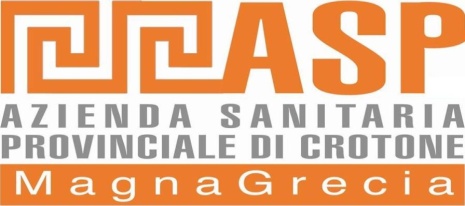 UFFICIO ACQUISIZIONE BENI E SERVIZITEL. 0962-924991 – Telefax 0962-924992AVVISO A TUTTI GLI OPERATORI ECONOMICI INTERESSATIRDO N. 548158: FORNITURA DI BENDAGGI, MEDICAZIONI AVANZATE E TRADIZIONALI PER LA FARMACIA DEL PRESIDIO OSPEDALIERO DI CROTONE.SI AVVISANO GLI OPERATORI ECONOMICI CHE LA SUDDETTA RDO è STATA REVOCATA PER MOTIVI DI CARATTERE TECNICO E NUOVAMENTE RIFORMULATA MANTENENDO LE STESSE CONDIZIONI E SCADENZE – LA NUOVA RDO E’ LA N. 553673 CHE POTRETE VISUALIZZARE SUL MEPA.RDO N. 551056: FORNITURA E MEDICAZIONI PER IL SERVIZIO FARMACEUTICO TERRITORIALE DELL’ASP DI CROTONE.SI AVVISANO GLI OPERATORI ECONOMICI CHE LA SUDDETTA RDO è STATA REVOCATA PER MOTIVI DI CARATTERE TECNICO E NUOVAMENTE RIFORMULATA MANTENENDO LE STESSE CONDIZIONI E SCADENZE – LA NUOVA RDO E’ LA N. 552934 CHE POTRETE VISUALIZZARE SUL MEPA.